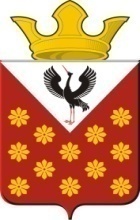 Свердловская областьБайкаловский районПостановлениеглавы муниципального образованияКраснополянское сельское поселениеот 04 марта 2019 года  №36О представлении гражданами, претендующими на замещение должностей руководителей муниципальных учреждений Краснополянского сельского поселения, и руководителями муниципальных учреждений Краснополянского сельского поселения сведений о доходах, расходах, об имуществе и обязательствах имущественного характера	В соответствии с частью четвертой статьи 275 Трудового кодекса Российской Федерации и частью 2 статьи 8 Федерального закона от 25 декабря 2008 года N 273-ФЗ "О противодействии коррупции", Указом Губернатора Свердловской области от 22.05.2013 №91-УГ "О представлении гражданами, претендующими на замещение должностей руководителей государственных учреждений Свердловской области, и руководителями государственных учреждений Свердловской области сведений о доходах, об имуществе и обязательствах имущественного характера", постановляю:	1. Утвердить Порядок представления гражданами, претендующими на замещение должностей руководителей муниципальных учреждений Краснополянского сельского поселения, и руководителями муниципальных учреждений Краснополянского сельского поселения сведений о доходах, расходах, об имуществе и обязательствах имущественного характера (прилагается).	2. Признать утратившим силу Постановление Главы муниципального образования Краснополянское сельское поселение от 21.02.2013 №32 «О соблюдении лицами, поступающими на работу, на должность руководителя  муниципального  учреждения, и руководителями  муниципальных учреждений Краснополянского сельского поселения части четвертой статьи 275 Трудового кодекса Российской Федерации».	3. Опубликовать настоящее Постановление в Информационном вестнике Краснополянского сельского поселения и разместить на сайте муниципального образования в сети «Интернет» www.krasnopolyanskoe.ru	4. Контроль за исполнением данного Постановления оставляю за собой.Глава  Краснополянского сельского поселения                                         Л.А. ФедотоваУтвержденоПостановлением главы МОКраснополянское сельское поселение					от 04 марта 2019 г. №36Порядок представления гражданами, претендующими на замещение должностей руководителей муниципальных учреждений Краснополянского сельского поселения, и руководителями муниципальных учреждений Краснополянского сельского поселения сведений о доходах, расходах, об имуществе и обязательствах имущественного характера	1. Настоящим порядком устанавливается процедура представления гражданином, претендующим на замещение должности руководителя муниципального учреждения Краснополянского сельского поселения (далее - гражданин), а также руководителем муниципального учреждения Краснополянского сельского поселения сведений о своих доходах, об имуществе и обязательствах имущественного характера и сведений о доходах, об имуществе и обязательствах имущественного характера супруги (супруга) и несовершеннолетних детей (далее - сведения о доходах, об имуществе и обязательствах имущественного характера).	2. Сведения о доходах, об имуществе и обязательствах имущественного характера представляются по форме справки, утвержденной Указом Президента Российской Федерации от 23 июня 2014 года N 460 "Об утверждении формы справки о доходах, расходах, об имуществе и обязательствах имущественного характера и внесении изменений в некоторые акты Президента Российской Федерации", заполняемой с использованием специального программного обеспечения "Справки БК", размещенного на официальном сайте федеральной государственной информационной системы в области государственной службы в информационно-телекоммуникационной сети "Интернет" (https://gossluzhba.gov.ru).	Гражданин и руководитель муниципального учреждения Краснополянского сельского поселения представляют в орган местного самоуправления Краснополянского сельского поселения, осуществляющий от имени муниципального образования Краснополянское сельское поселение функции и полномочия учредителя в отношении муниципального учреждения Краснополянского сельского поселения (далее –орган местного самоуправления Краснополянского сельского поселения), сведения о доходах, об имуществе и обязательствах имущественного характера на бумажном носителе, а также файл с электронным образом указанных сведений, созданный с использованием специального программного обеспечения "Справки БК" в формате .XSB на внешнем носителе электронной информации (компакт-диск (CD, DVD), флэш-накопитель USB или внешний жесткий диск).	3. Гражданин представляет:	1) сведения о своих доходах, полученных от всех источников (включая доходы по прежнему месту работы или месту замещения выборной должности, пенсии, пособия, иные выплаты) за календарный год, предшествующий году подачи документов для замещения должности руководителя муниципального учреждения Краснополянского сельского поселения, а также сведения об имуществе, принадлежащем ему на праве собственности, и о своих обязательствах имущественного характера по состоянию на первое число месяца, предшествующего месяцу подачи документов для замещения должности руководителя муниципального учреждения Краснополянского сельского поселения (на отчетную дату);	2) сведения о доходах супруги (супруга) и несовершеннолетних детей, полученных от всех источников (включая заработную плату, пенсии, пособия, иные выплаты) за календарный год, предшествующий году подачи гражданином документов для замещения должности руководителя муниципального учреждения Краснополянского сельского поселения, а также сведения об имуществе, принадлежащем им на праве собственности, и об их обязательствах имущественного характера по состоянию на первое число месяца, предшествующего месяцу подачи документов для замещения должности руководителя муниципального учреждения Краснополянского сельского поселения (на отчетную дату).	4. Руководитель муниципального учреждения Краснополянского сельского поселения представляет:	1) сведения о своих доходах, полученных за отчетный период (с 01 января по 31 декабря) от всех источников (включая заработную плату, пенсии, пособия и иные выплаты), а также сведения об имуществе и обязательствах имущественного характера по состоянию на конец отчетного периода;	2) сведения о доходах супруги (супруга) и несовершеннолетних детей, полученных за отчетный период (с 01 января по 31 декабря) от всех источников (включая заработную плату, пенсии, пособия и иные выплаты), а также сведения об их имуществе и обязательствах имущественного характера по состоянию на конец отчетного периода.	5. Сведения о доходах, об имуществе и обязательствах имущественного характера представляются руководителем муниципального учреждения Краснополянского сельского поселения ежегодно не позднее 30 апреля года, следующего за отчетным.	5.1. Сведения о доходах, об имуществе и обязательствах имущественного характера, представляемые в соответствии с пунктами 3 и 4 настоящего Порядка, включают в себя, в том числе сведения:	а) о счетах (вкладах) и наличных денежных средствах в иностранных банках, расположенных за пределами территории Российской Федерации;	б) о государственных ценных бумагах иностранных государств, облигациях и акциях иных иностранных эмитентов;	в) о недвижимом имуществе, находящемся за пределами территории Российской Федерации;	г) об обязательствах имущественного характера за пределами территории Российской Федерации.	6. В случае если руководитель муниципального учреждения Краснополянского сельского поселения обнаружил, что в представленных им справках о доходах, об имуществе и обязательствах имущественного характера не отражены или не полностью отражены какие-либо сведения либо имеются ошибки, он вправе представить уточненные сведения не позднее 31 мая года, следующего за отчетным. Такие уточненные сведения не считаются представленными с нарушением срока.	7. Проверка достоверности и полноты сведений о доходах, об имуществе и обязательствах имущественного характера проводится в порядке, установленном нормативным правовым актом Краснополянского сельского поселения, принимаемым руководителем органа местного самоуправления Краснополянского сельского поселения в соответствии с законодательством Российской Федерации.	8. Сведения о доходах, об имуществе и обязательствах имущественного характера являются сведениями конфиденциального характера, если федеральным законом они не отнесены к сведениям, составляющим государственную тайну.	9. Сведения о доходах, об имуществе и обязательствах имущественного характера хранятся в органе местного самоуправления Краснополянского сельского поселения.